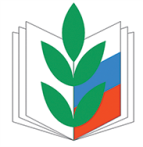 ПРОФСОЮЗ РАБОТНИКОВ НАРОДНОГО ОБРАЗОВАНИЯ И НАУКИ РОССИЙСКОЙ ФЕДЕРАЦИИЗАБАЙКАЛЬСКАЯ КРАЕВАЯ ОРГАНИЗАЦИЯ ПРЕЗИДИУМПОСТАНОВЛЕНИЕ «20» марта  2019 г.                     г. Чита                                                    № 18  Об итогах краевого конкурсаПрофсоюзных плакатов «Мы раскрываем крылья,мы обретаем силы»,  посвященного 100 – летиюстуденческого профсоюзного движения	Во исполнение постановления № 17 от 15 января 2019 г. жюри конкурса подвело итоги профсоюзных плакатов, посвященного 100 - летию студенческого профсоюзного движения. 	Всего в конкурсе приняло участие 13 студентов из 5 профессиональных образовательных учреждений Забайкальского края. Все представленные работы отвечали заявленной тематике, отражали взгляды студентов на Профсоюз. Некоторые работы отличались яркими цветовыми решениями,  оригинальностью исполнения.Президиум  краевой организации   Профсоюза постановляет:1. Утвердить итоги жюри краевого конкурса профсоюзных плакатов «Мы раскрываем крылья, мы обретаем силы» (протокол от  18 марта 2019 г.). По итогам конкурса признать победителями и наградить денежными премиями в размере 1000 (одной тысячи) рублей и дипломами:	1степени:Подкопалову Елизавету, Емельянову Дарью, Асламову Викторию, студенток Сретенского педагогического колледжа;	2 степени:Бирюкова Вадима, студента Сретенского педагогического колледжа;степени:Новичкову Елену, студентку Забайкальского государственного университета.Наградить дипломами участников:  Батаева  Пётра, студента  Читинского торгово-кулинарного училища;  Губанову Елену   студентку Забайкальского государственного университета; Игнатьеву Алину, студентку  Читинского торгово-кулинарного училища; Лелекову Анастасию, студентку Забайкальского государственного университета; Лепшенкову Анну,  студентку Читинского педагогического колледжа; Ракипову  Валерию, студентку Читинского педагогического колледжа; Тимофееву  Кристину, студентку  Балейского филиала Читинского педагогического колледжа; Тихоньких Александру,  студентку  Балейского филиала Читинского педагогического колледжа.Отметить работу профкомов первичной профсоюзной организации студентов Забайкальского государственного университета (председатель Н.Л.Сидоренко), Сретенского (Т.А.Миллер), Читинского (О.Л.Сизых) Балейского (Т.В.Редрова) педагогических колледжей по участию в краевом конкурсе.Указать выборным коллегиальным органам объединенных первичных профсоюзных организаций Агинского педагогического колледжа (М.Г. Башинова), Забайкальского транспортного техникума (Е.В. Сергеева) на низкую исполнительскую дисциплину в части невыполнения постановления президиума № 17 от 15 января 2019 г.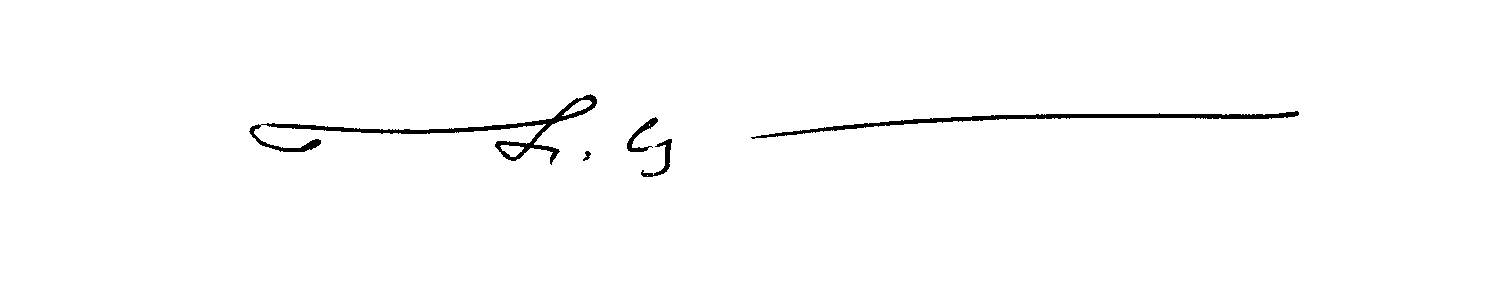 Председатель краевойорганизации   профсоюза                                                                   Н.И.Окунева